         Sveučilište u Zagrebu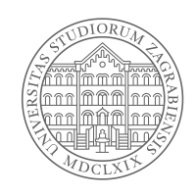    Građevinski fakultet		                 SPECSVEUČILIŠNI STUDIJ ZA STJECANJE AKADEMSKOG NAZIVA SPECIJALISTAOBRAZAC ZA PRIJAVU1. OSOBNI PODACIIme i prezime:      ____________________________________________________Ime oca /majke: ____________________________________Datum rođenja:_______________ Mjesto, općina/ grad i država rođenja: __________________________________________Državljanstvo:  _____________________________________________________________Adresa stanovanja: _______________________________________Broj telefona: _________________________      Broj telefaxa: __________________________Broj mobitela: ___________________                   E-mail: _______________________________Prijavljujem se za upis na:A) Sveučilišni specijalistički studij GRAĐEVINARSTVO za stjecanje akademskog naziva specijalist građevinarstva na usmjerenju (zaokružiti):MostoviOrganizacija i menadžment u građevinarstvuHidrotehnikaB)  Sveučilišni specijalistički studij POTRESNO INŽENJERSTVO za stjecanje akademskog naziva specijalist potresnog inženjerstva 2. PODACI O DOSADAŠNJEM OBRAZOVANJUDodiplomski/diplomski sveučilišni studij: Ustanova:_________________________________________________________________Ostvaren akademski stupanj / usmjerenje:________________________________________Godina završetka studija:_________________  Ukupan prosjek ocjena:_________________3. PODACI O OSTALIM KVALIFIKACIJAMA (navedite podatke o završenim dodatnim studijima, seminarima ili ljetnim školama, tečajevima jezika, stipendijama koje ste koristili za stručno usavršavanje, itd.)4. ZAPOSLENJE / TROŠKOVI STUDIJAZaposlen  u tvrtci: ____________________________________________Adresa tvrtke / Telefon:_______________________________________Troškove studija snosi (zaokružiti) : 		a) sam			b) stipenditorPuni naziv i adresa stipenditora: ______________________________________________________Uz popunjenu prijavu prilažem slijedeće dokumente:domovnicu, a za strane državljane potvrdu o državljanstvu rodni listdiplomu o završenom dodiplomskom/diplomskom sveučilišnom studijuuvjerenje o položenim ispitima nastavni plan i program prethodno završenog studija (za kandidate koji nisu završili prethodni studij na Građevinskom fakultetu Sveučilišta u Zagrebu)kratki životopis s popisom objavljenih znanstvenih i stručnih radova (ako je primjenjivo)Zagreb, _____________________			Potpis_______________________